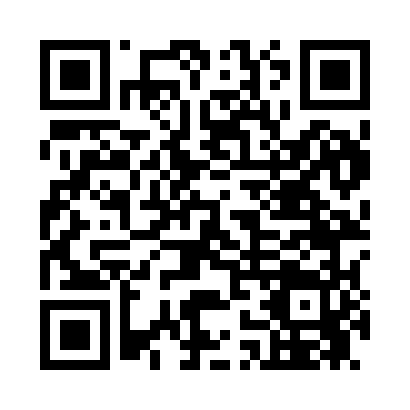 Prayer times for Corbin, Alabama, USAWed 1 May 2024 - Fri 31 May 2024High Latitude Method: Angle Based RulePrayer Calculation Method: Islamic Society of North AmericaAsar Calculation Method: ShafiPrayer times provided by https://www.salahtimes.comDateDayFajrSunriseDhuhrAsrMaghribIsha1Wed4:395:5312:394:207:258:392Thu4:375:5212:394:207:268:403Fri4:365:5112:394:217:268:414Sat4:355:5012:384:217:278:425Sun4:345:4912:384:217:288:436Mon4:335:4812:384:217:298:447Tue4:325:4812:384:217:298:458Wed4:315:4712:384:217:308:469Thu4:295:4612:384:217:318:4710Fri4:285:4512:384:217:328:4811Sat4:275:4412:384:217:328:4912Sun4:265:4312:384:217:338:5013Mon4:255:4312:384:217:348:5114Tue4:245:4212:384:217:348:5215Wed4:235:4112:384:217:358:5316Thu4:235:4112:384:217:368:5417Fri4:225:4012:384:217:378:5518Sat4:215:3912:384:217:378:5619Sun4:205:3912:384:227:388:5720Mon4:195:3812:384:227:398:5821Tue4:185:3812:384:227:398:5922Wed4:185:3712:384:227:409:0023Thu4:175:3712:394:227:419:0124Fri4:165:3612:394:227:419:0225Sat4:155:3612:394:227:429:0226Sun4:155:3512:394:227:439:0327Mon4:145:3512:394:237:439:0428Tue4:145:3412:394:237:449:0529Wed4:135:3412:394:237:459:0630Thu4:135:3412:394:237:459:0631Fri4:125:3312:404:237:469:07